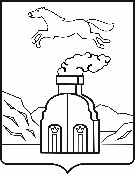 Комитет по дорожному хозяйству, благоустройству, транспорту и связи города БарнаулаП Р И К А ЗОт 17.01.2022										      № 3В соответствии с Федеральным законом от 12.01.1996 №7-ФЗ «О некоммерческих организациях», постановлением администрации города от 20.01.2016 №10 «Об утверждении Порядка формирования муниципального задания на оказание муниципальных услуг (выполнение работ) муниципальными учреждениями, финансового обеспечения выполнения муниципального задания, предоставления субсидии на финансовое обеспечение выполнения муниципального задания муниципальными учреждениями», ПРИКАЗЫВАЮ:1. Утвердить нормативы финансовых затрат на выполнение работ по уборке территории и благоустройству ландшафта городского округа – города Барнаула Алтайского края на 2022 год при выполнении работ, относящихся к основным видам деятельности муниципального бюджетного учреждения «Благоустройство и озеленение» г. Барнаула для муниципального задания на 2022 год (приложение 1).2. Утвердить нормативы финансовых затрат на выполнение работ по уборке территории и благоустройству ландшафта городского округа – города Барнаула Алтайского края при выполнении работ, относящихся к основным видам деятельности муниципального бюджетного учреждения «Благоустройство и озеленение» г. Барнаула, для физических и юридических лиц за плату на 2022 год (приложение 2).3. Признать утратившими силу приказы комитета:от 01.04.2021 №43 «Об утверждении нормативов финансовых затрат на выполнение работ по уборке территории и благоустройству ландшафта городского округа – города Барнаула Алтайского края на 2021 год»;от 14.07.2021 №81 «О внесении изменений в приказ комитета от 01.04.2021 №43 «Об утверждении нормативов финансовых затрат на выполнение работ по уборке территории и благоустройству ландшафта городского округа – города Барнаула Алтайского края на 2021 год»;от 05.10.2021 №111 «О внесении изменений в приказ комитета от 01.04.2021 №43 «Об утверждении нормативов финансовых затрат на выполнение работ по уборке территории и благоустройству ландшафта городского округа – города Барнаула Алтайского края на 2021 год» (в ред. приказа от 14.07.2021 №81);от 02.12.2021 №128 «О внесении изменений в приказ комитета от 01.04.2021 №43 «Об утверждении нормативов финансовых затрат на выполнение работ по уборке территории и благоустройству ландшафта городского округа – города Барнаула Алтайского края на 2021 год» (в ред. Приказа от 05.10.2021 №111);от 20.12.2021 №140 «О внесении изменений в приказ комитета от 01.04.2021 №43 «Об утверждении нормативов финансовых затрат на выполнение работ по уборке территории и благоустройству ландшафта городского округа – города Барнаула Алтайского края на 2021 год» (в ред. Приказа от 02.12.2021 №128)».4. Руководителю муниципального бюджетного учреждения «Благоустройство и озеленение» г. Барнаула (Бовкун С.П.) руководствоваться нормативами финансовых затрат при выполнении работ по уборке территории и благоустройству ландшафта городского округа – города Барнаула Алтайского края, относящихся к его основным видам деятельности, для физических и юридических лиц за плату.5. Приказ распространяет свое действие на правоотношения, возникшие с 01.01.2022. 6. Юридическому отделу (Науменко М.В.) обеспечить размещение приказа на официальном Интернет-сайте города Барнаула.7. Контроль за исполнением приказа оставляю за собой.Заместитель председателя комитета	                                                      И.Д.ГарматНорматив финансовых затрат на выполнение работ по уборке территории и благоустройству ландшафта городского округа – города Барнаула Алтайского края при выполнении работ, относящихся к основным видам деятельности муниципального бюджетного учреждения «Благоустройство и озеленение»
г. Барнаула для муниципального задания на 2022 годСтоимость материальных ресурсов: цветов, деревьев, семян, и др. принимается по факту выполненных работ с предъявлением подтверждающих документов о стоимости (счета, счета-фактуры и др.).Нормативы финансовых затрат на выполнение работ по уборке территории и благоустройству ландшафта городского округа – города Барнаула Алтайского края при выполнении работ, относящихся к основным видам деятельности муниципального бюджетного учреждения «Благоустройство и озеленение» 
г. Барнаула, для физических и юридических лиц за плату на 2022 годОб утверждении нормативов финансовых затрат на выполнение работ по уборке территории и благоустройству ландшафта городского округа – города Барнаула Алтайского края на 2022 годПриложение 1к приказу комитетаот «17» января 2022 года № 3Наименование работ в соответствии с ведомственным перечнемТехнологические операцииЕд. изм.Стоимость, руб.Уборка территории и аналогичная деятельность Уборка газона от случайного мусора1000 кв.м.12,66Уборка территории и аналогичная деятельность Очистка урн - летний периодшт3,32Уборка территории и аналогичная деятельность Очистка урн - зимний периодшт3,32Уборка территории и аналогичная деятельность Уборка опавших листьев при средней засоренности: в весенний периодкв.м2,49Уборка территории и аналогичная деятельность Сухая очистка поверхности скамеек  ветошью или веником - летний периодм.п.1,04Уборка территории и аналогичная деятельность Сухая очистка поверхности скамеек  ветошью или веником - зимний периодм.п.1,04Уборка территории и аналогичная деятельность Очистка тротуаров: вручную - летний период1000 кв.м.2,28Уборка территории и аналогичная деятельность Очистка асфальтовых и плиточных дорожек механической щеткой на тракторе 40 кВт (55 л.с.) - летний период1000 кв.м.22,22Уборка территории и аналогичная деятельность Очистка тротуаров, площадок отдыха от снега и льда: вручную - зимний период1000 кв.м.3 660,21Уборка территории и аналогичная деятельность Очистка тротуаров, площадок отдыха от снега и льда: механической щеткой на тракторе 40 кВт (55 л.с.) - зимний период1000 кв.м.30,53Россыпь песка вручную: на тротуарах, площадках отдыха - зимний период1000 кв.м.389,26Очистка лестничных сходов от грязи и мусора вручную - летний период1000 кв.м.869,20Очистка лестничных сходов от снега и льда - зимний период1000 кв.м.5 166,83Россыпь песка вручную: на лестничных сходах - зимний период1000 кв.м.427,68Погрузка материалов в автотранспортные средства вручную: сподручные и навалочные грузыт49,64Утилизация (ТКО)	куб.м450,20Утилизация (ТБО)куб.м.46,00Перевозка грузов автомобилями-самосвалами на расстояние до 15 км. мусорт2 357,55Погрузка материалов погрузчиками на пневмоколесном ходу с перемещением на расстояние до 10 м: снег куб.м9,55Перевозка грузов автомобилями-самосвалами на расстояние до 15 км.т2 357,55Деятельность по благоустройству ландшафтаВорошение снега вручнуюкв.м.4,36Деятельность по благоустройству ландшафтаВорошение снега механизированным способомкв.м.2,70Деятельность по благоустройству ландшафтаПрополка газоновкв.м.2,08Деятельность по благоустройству ландшафтаВыкашивание газоновкв.м.0,62Деятельность по благоустройству ландшафтаВыкашивание газонов луговых тракторной косилкойга395,04Деятельность по благоустройству ландшафтаПодготовка почвы под цветники толщиной слоя насыпки 20 смкв.м.46,75Деятельность по благоустройству ландшафтаПосев семян цветов:кв.м.18,41Деятельность по благоустройству ландшафтаПосадка цветов в клумбы, рабатки и вазы-цветочницы: клубневых, луковичных и клубнелуковичных (без стоимости материалов)шт0,83Деятельность по благоустройству ландшафтаПосадка цветов в клумбы, рабатки и вазы-цветочницы: многолетних и корневищных (без стоимости материалов)шт0,21Деятельность по благоустройству ландшафтаПосадка цветов в клумбы, рабатки и вазы-цветочницы: летников ковровых (без стоимости материалов)шт0,21Посадка цветов в клумбы, рабатки и вазы-цветочницы: летников горшечных (без стоимости материалов)шт0,83Разбрасывание сухих органических удобрений по площади посадки т675,42Укрывание лапником клумб кв.м11,42Внесение сухих удобрений в почву: минеральных (в том числе карбамин)кв.м.5,98Стрижка живых изгородей мотокусторезом твердолиственныхкв.м.2,70Формирование крон кустарников заданной формы с диаметром куста: до 1,0 мшт17,24Формирование крон кустарников заданной формы с диаметром куста: более 1,0 мшт40,92Прополка и рыхление лунок или канавоккв.м.5,82Полив зеленых насаждений: из шланга поливомоечной машиныкуб.м.126,00Санитарная обрезка с автогидроподъемникашт171,76Санитарная обрезка с лестницы или стремянкишт43,82Омолаживающая обрезка деревьев диаметром среза менее 300 мм.шт435,24Омолаживающая обрезка деревьев диаметром среза более 300 мм.шт1 034,03Формовочная обрезка деревьев выстой до 5 м.шт229,00Формовочная обрезка деревьев выстой более 5 м.шт1 439,45Посадка деревьев с комом земли размером: 0,8x0,8x0,5 (без стоимости материалов)шт1 348,78Посадка деревьев с комом земли размером: 0,5x0,4 (без стоимости материалов)шт693,60Посадка кустарников с комом земли размером: 0,3x0,3 м (без стоимости материалов)шт366,10Посадка кустарников-саженцев в живую изгородь: двухрядную (без стоимости материалов)шт181,41Расчистка площадей от кустарника и мелколесья вручнуюкв.м3,95Реконструкция газона кв.м259,93Посев газона (без стоимости материалов)кв.м.2,00Очистка камер: от сухого ила и грязикуб.м348,93Очистка камер: от мокрого ила и грязи куб.м444,47Очистка лотка от снега и льдам46,11Окраска огражденийкв.м24,15Окрашивание урншт136,72Ремонт деревянных скамеекшт285,39Окрашивание скамеек: за один разшт649,81Снос деревьев диаметром до 300 мм. шт (3,14 м3)926,11Снос деревьев диаметром более 300 мм. шт (3,29 м3)1 552,52Снос упавших деревьев после стихийного урагана  шт754,35Снос ветвей деверьевшт (0,2 м3)48,19Корчевка пней (пнедробильной машиной)шт311,54Очистка поверхности щеткамикв.м.82,25Промывка поверхности фонтанакв.м.4,36Очистка полости трубопровода продувкой воздухом, номинальный диаметр: 50 ммм.п.1,04Очистка полости трубопровода продувкой воздухом, диаметр:100ммм.п.1,04Отключение и заглушка водопроводашт778,10Откачка воды из фонтаначас714,26Установка насосовшт1 893,92Демонтаж насосов  (с целью хранения)шт1 052,81Наполнение  водой фонтанакуб.м.6,57Установка форсунокшт352,10Демонтаж форсунок (с целью хранения)шт119,22Монтаж светильниковшт114,32Демонтаж светильников (с целью хранения)шт77,68Установка мелких конструкций бетонных или каменных конструкций  массой до 0,5 тшт113,61Демонтаж  мелких конструкций бетонных или каменных конструкций  массой до 0,5 тшт91,18Установка мелких конструкций массой до 0,5 тшт113,61Демонтаж  мелких конструкций  массой до 0,5 тшт91,18Погрузка металлических конструкций массой до 1 тт33,44Разгрузка металлических конструкций массой до 1 тт33,44Перевозка: Автомобили бортовые, грузоподъемность: до 5 тмаш.-ч.130,64Приложение 2к приказу комитетаот «17» января 2022 года № 3Наименова-ние работ в соответствии с ведомствен-ным перечнемТехнологические операцииЕд. изм.Стоимость с учетом НДС (20%), руб.Стоимость без учета НДС (20%), рубУборка территории и аналогичная деятельность Уборка газона от случайного мусора1000 кв.м.60,9460,94Уборка территории и аналогичная деятельность Очистка урн от мусорашт26,422,00Уборка территории и аналогичная деятельность Уборка опавших листьев при средней засоренности: в весенний периодкв.м.19,2016,00Уборка территории и аналогичная деятельность Сухая очистка поверхности скамеек  ветошью или веником (зима)м7,206,00Уборка территории и аналогичная деятельность Очистка поверхности скамеек и ограждений от пыли и грязи с подноской воды ведрами (лето)м9,608,00Уборка территории и аналогичная деятельность Прополка: газоновкв.м.16,8014,00Уборка территории и аналогичная деятельность Выкашивание газонов луговых тракторной косилкойга2 790,002 325,00Уборка территории и аналогичная деятельность Выкашивание газонов вручнуюкв.м.4,804,00Уборка территории и аналогичная деятельность Протирка поверхности памятниковкв.м.32,4027,00Уборка территории и аналогичная деятельность Полив зеленых насаждений: из шланга поливомоечной машиныкуб.м.790,80659,00Погрузка материалов в автотранспортные средства вручную: сподручные и навалочные грузыт355,20296,00Утилизация (ТКО)куб.м76,0076,00Утилизация (прочий мусор)куб.м	250,00250,00Перевозка грузов автомобилями-самосвалами на расстояние до 15 км. 100 т12 145,2010 121,00Погрузка материалов погрузчиками на пневмоколесном ходу с перемещением на расстояние до 10 м: снег 100 куб.м6 414,005 345,00Деятель-ность по благо-устройству ландшафтаПодготовка почвы под цветники толщиной слоя насыпки 20 смкв.м.332,40277,00Деятель-ность по благо-устройству ландшафтаПосадка цветов в клумбы, рабатки и вазы-цветочницы: клубневых, луковичных и клубнелуковичных (без стоимости материалов)шт.6,005,00Деятель-ность по благо-устройству ландшафтаВыкапывание: луковичных цветочных растенийшт3,603,00Деятель-ность по благо-устройству ландшафтаПосадка цветов в клумбы, рабатки и вазы-цветочницы: летников горшечных (без стоимости материалов)шт6,005,00Деятель-ность по благо-устройству ландшафтаПосадка цветов в клумбы, рабатки и вазы-цветочницы: летников ковровых (без стоимости материалов)шт3,603,00Деятель-ность по благо-устройству ландшафтаПосадка цветов в клумбы, рабатки и вазы-цветочницы: многолетних и корневищных (без стоимости материалов)шт16,8014,00Деятель-ность по благо-устройству ландшафтаПосев семян цветов (без стоимости материала)кв.м122,40102,00Деятель-ность по благо-устройству ландшафтаРазбрасывание сухих органических удобрений по площади посадки (в цветники, без стоимости материала)т656,40547,00Укрывание лапником клумбкв.м88,8074,00Внесение сухих удобрений в почву: минеральных (в цветы, газон, деревья) (включая стоимость материалов)кв.м40,8034,00Очистка тротуаров, площадок отдыха от снега и льда: вручную (зима)1 000 кв.м.25 620,0021 350,00Очистка тротуаров, площадок отдыха от снега и льда: механической щеткой на тракторе 40 кВт (55 л.с.) (зима)1 000 кв.м.148,80124,00Россыпь песка вручную: на тротуарах, площадках отдыха1 000 кв.м.2 262,001 885,00Очистка от снега и льда: ворошение снега на газонах вручнуюкв.м31,2026,00Очистка от снега и льда: ворошение снега на газонах механ. способомкв.м18,0015,00Очистка тротуаров вручную (лето)1 000 кв.м.16 563,6013 803,00Очистка асфальтовых и плиточных дорожек механической щеткой на тракторе 40 кВт (55 л.с.) (лето)1 000 кв.м.148,80124,00Очистка лестничных сходов от снега и льда (зима)1 000 кв.м.36 166,8030 139,00Очистка лестничных сходов от грязи и мусора вручную (лето)1 000 кв.м.6 085,205 071,00Россыпь песка вручную: на лестничных сходах1 000 кв.м.2 530,802 109,00Санитарная обрезка с автогидроподъемникашт1 230,001 025,00Санитарная обрезка  с лестницы или стремянкишт343,20286,00Омолаживающая обрезка деревьев диаметром среза менее 300 мм.шт3 084,002 570,00Омолаживающая обрезка деревьев диаметром среза более 300 мм.шт7 468,806 224,00Формовочная обрезка деревьев выстой до 5 м.шт1 705,201 421,00Формовочная обрезка деревьев выстой более 5 м.шт10 402,808 669,00Уход за деревьями или кустарниками с комом земли размером: 0,8x0,8х0,5 мшт2 534,402 112,00Уход за деревьями или кустарниками с комом земли размером: 0,5x0,5x0,4 мшт1 161,60968,00Уход за деревьями или кустарниками с комом земли размером: 0,3x0,3шт650,40542,00Уход за деревьями или кустарниками с комом земли размером: 0,2x0,15 и 0,25x0,2 мшт273,60228,00Стрижка живых изгородей мотокусторезом: твердолиственныхкв.м21,6018,00Формирование крон кустарников заданной формы с диаметром куста: до 1,0 мшт135,60113,00Формирование крон кустарников заданной формы с диаметром куста: более 1,0 мшт320,40267,00Прополка и рыхление лунок или канавоккв.м45,6038,00Валка деревьев в городских условиях диаметром до 300 мм (снос)м32 150,831 792,36Валка деревьев в городских условиях: диаметром более 300 мм (снос)м33 446,812 872,34Корчевка пней (пнедробильной машиной) шт1 500,001 500,00Посадка деревьев с комом земли размером: 0,8x0,8x0,5шт7 402,806 169,00Посадка деревьев с комом земли размером: 0,5x0,4 шт2 996,402 497,00Посадка кустарников с комом земли размером: 0,3x0,3 шт1 558,801 299,00Посадка кустарников-саженцев в живую изгородь: одноряднуюшт722,40602,00Посадка кустарников-саженцев в живую изгородь: двухряднуюшт1 390,801 159,00Расчистка площадей от кустарника и мелколесья вручнуюкв.м27,6023,00Посев газонакв.м147,60123,00Реконструкция газона с подготовкой почвы 20 см.кв.м702,00585,00Очистка камер: от сухого ила и грязикуб.м2 485,202 071,00Очистка камер: от мокрого ила и грязи куб.м3 159,602 663,00Окраска огражденийкв.м54,0045,00Окрашивание урншт625,20521,00Ремонт деревянных скамеекшт717,60598,00Окрашивание скамеек: за один разшт2 959,202 466,00Краны манипуляторы 1,6 тмаш.-ч1 566,001 305,00Погрузчики одноковшовые универсальные фронтальные пневмоколесные, грузоподъемность 2 тмаш.-ч1 622,401 352,00Автогидроподъемники высотой подъема: 22 ммаш.-ч2 943,602 453,00Автогидроподъемники высотой подъема: 18 ммаш.-ч1 860,001 550,00Вакуумно-подметальная машинамаш.-ч2 606,402 172,00Машины поливомоечные 6000 лмаш.-ч1 910,401 592,00Трактор с щетками дорожными навеснымимаш.-ч1 362,001 135,00Снегоочистители на автомобиле: плужныемаш.-ч1 766,401 472,00Автоцистернамаш.-ч1 803,601 503,00Автомобиль-самосвал, грузоподъемность: до 7 тмаш.-ч1 675,201 396,00Автомобиль-самосвал, грузоподъемность: до 10 тмаш.-ч1 758,001 465,00Автомобили бортовые, грузоподъемность: до 5 тмаш.-ч1 401,601 168,00Цистерны прицепные: 2,5 м3маш.-ч164,40137,00Тракторы на пневмоколесном ходу, мощность 59 кВт (80 л.с.)маш.-ч1 610,401 342,00Тракторы на пневмоколесном ходу, мощность 29 кВт (40 л.с.)маш.-ч1 210,801 009,00Тракторы на пневмоколесном ходу, мощность 108 кВт (145 л.с.)маш.-ч2 617,202 181,00Разработка эскизов ландшафтного дизайна, II категориячел.-ч1 148,40957,00Определение сметной стоимости, I категориячел.-ч1 260,001 050,00